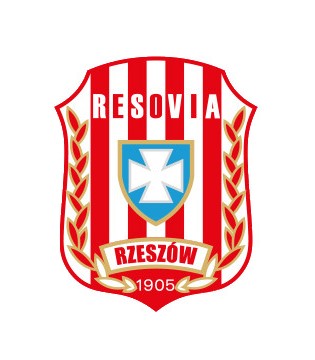 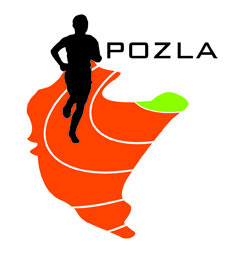 REGULAMIN ZAWODÓWORGANIZATOR:		 	Podkarpacki Okręgowy Związek Lekkiej Atletyki,
						Sekcja LA klubu CWKS Resovia Rzeszów TERMIN I MIEJSCE:			13 stycznia 2024 (sobota), godz. 12:00, chód godz. 11.00 Rzeszów, Hala LA Uniwersytetu Rzeszowskiego (UCL) - ul. Cicha 2BPROGRAM ZAWODÓW: 		KOBIETY:60m, 60m ppł, 200m, 300m, 600m, 1000m, 1500m, chód 3km
w dal, wzwyż, wieloskok, trójskok, kulaMĘŻCZYŹNI:
60m, 60m ppł, 200m, 300m, 600m, 1000m, 1500m, chód 5km
w dal, wzwyż, wieloskok, trójskok, kulaUCZESTNICTWO:			W zawodach startują wyłącznie zawodnicy:
 						- posiadający aktualne badania lekarskie
 						- aktualną licencję zawodniczą PZLA
 						- 2012 i starsi (U-14, U-16, U-18, U-20 i U-23, Senior)5. 	ZGŁOSZENIA: 			Obowiązuje wyłącznie system zgłoszeń elektronicznych pod adresem  
 						https://starter.pzla.pl/ . System zgłoszeń otwarty do dnia 11.01.2024 do godz. 21.00. Nie ma możliwości dopisywania zawodników poza systemem. Wykreślenia 
i potwierdzenia TOKENEM do dnia 12.01 do godz. 20:00. 6. 	FINANSE: 				Koszty organizacyjne zawodów pokrywają organizatorzy, koszty osobowe – zgłaszające kluby lub inne organizacjeOpłata startowa 
– 20zł / od zawodnika (kluby woj. Podkarpackiego)– 30zł / od konkurencji (pozostałe kluby)Opłata dotyczy zawodników potwierdzonych TOKENEM na TAK oraz niepotwierdzonych TOKENEM.	
	Uwagi:
• Finały A, B (OPEN) w biegach na 60m K i M• W biegach na 60m ppł finały A (OPEN) 
• Pozostałe biegi odbędą się w seriach na czas
• Obowiązkowe numery startowe.
• Szatnie służą jako przebieralnie (nie są strzeżone)
• trenerzy zawodników biorących udział w skoku wzwyż, mogą na czas konkursu wejść na bieżnię do strefy dla nich wyznaczonej, ale TYLKO W OBUWIU ZMIENNYM
• Komunikat zawodów po mityngu, do pobrania ze strony internetowej POZLA www.pozla.pl 
• Zgodnie z art. 38 „Ustawy o Sporcie” z 25.06.2010r. obowiązek ubezpieczenia zawodników od NNW należy do klubu, którego zawodnik jest reprezentantem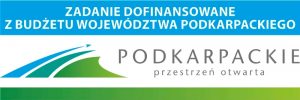 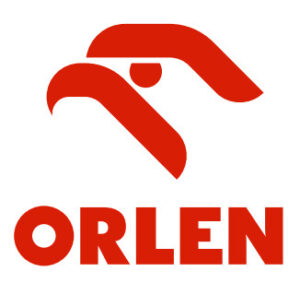 